педагогической и медико-социальной помощи (далее – ППМС - центры), («Центр психолого-медико-социального сопровождения «Семья» городского округа город Уфа Республики Башкортостан).2.Задачи Уполномоченной службы2.1.Обеспечение выявления несовершеннолетних граждан, нуждающихся в установлении над ними опеки или попечительства, включая обследование условий жизни таких несовершеннолетних граждан и их семей, семей несовершеннолетних на ранних стадиях семейного кризиса с целью осуществления деятельности по поддержке семьи и профилактике социального сиротства.Информирование органа опеки и попечительства района городского округа город Уфа Республики Башкортостан, на территории которого расположена Организация, а также Управления по опеке и попечительству Администрации городского округа город Уфа Республики Башкортостан о выявлении признаков нарушения прав несовершеннолетних, а также несовершеннолетних, нуждающихся в установлении над ними опеки или попечительства.Организация работы по профилактике социального сиротства, работы с семьями «группы риска» в целях предотвращения повторных случаев и/или предупреждения случаев нарушений прав и законных интересов несовершеннолетних, в том числе в форме жестокого обращения с ними.3. Организация и порядок работы Уполномоченной службы3.1. Уполномоченная служба создается в МАДОУ «Детский сад № 18» приказом заведующего.3.2.	Возглавляет Уполномоченную службу руководитель/старший воспитатель.В состав Уполномоченной службы входят: социальный педагог, старший воспитатель, воспитатели. Состав Уполномоченной службы утверждается приказом заведующего. Копия приказа о создании Уполномоченной службы и ее составе предоставляются в ППМС - центр, на территории деятельности которого расположена Организация.3.5.	Председатель уполномоченной службы обеспечивает предоставление запрашиваемой документации и иных сведений, необходимых для осуществления деятельности Уполномоченной службы в пределах ее компетенции, обеспечивает работников службы кабинетом, оргтехникой и расходными материалами.3.7.	Для     осуществления     деятельности     районного    методического   объединения  уполномоченных   служб   администрация   организации должна учитывать методические дни сотрудников службы: для педагогов-психологов - четверг,    для    социальных    педагогов - среда, заместителей руководителей - среда.Сотрудникам Уполномоченной службы организации рекомендуется    установить персональные коэффициенты в размере от 1 до 2 ежемесячно со дня создания Уполномоченной службы в организации.В случае смены состава представителей Уполномоченной службы, руководитель организации незамедлительно должен известить об этом руководителя ППМС - центра с предоставлением копии приказа о назначении новых лиц в данную службу.3.10.	Уполномоченной       службой       осуществляется       выявление
несовершеннолетних граждан, нуждающихся в установлении над ними опеки или попечительства, семей несовершеннолетних, находящихся на ранних стадиях  семейного кризиса:-	в ходе исполнения основной деятельности;-	в  ходе   проведения   мероприятий  по  профилактике   безнадзорности,  
беспризорности, правонарушений несовершеннолетних, социального сиротства;-	в ходе проведения расследования сигналов, поступивших в устной или письменной форме, от физических и юридических лиц.3.11.	Сбор, обработку и учет сведений о детях, нуждающихся в
установлении над ними опеки или попечительства, оказавшихся в трудной жизненной ситуации; о семьях, находящихся на ранних этапах семейного кризиса, осуществляет ответственное лицо, назначенное руководителем организации (далее - Ответственное лицо). При получении сведений о детях, нуждающихся в установлении над ними опеки или попечительства, о выявлении признаков нарушения прав и законных интересов несовершеннолетних Ответственное лицо в течение рабочего дня поступления сведений информирует о данных детях орган опеки и попечительства района городского округа город Уфа Республики Башкортостан, на территории которого расположена Организация, а также Управление по опеке и попечительству Администрации городского округа город Уфа Республики Башкортостан.При получении сведений о детях, нуждающихся в установлении над ними опеки или попечительства, пострадавших от жестокого обращения, подверженных риску жестокого обращения, органами опеки и попечительства, Уполномоченной службой по поручению органов опеки и попечительства осуществляется проведение обследования условий жизни несовершеннолетних граждан и их семей в порядке и сроки, предусмотренные Порядком проведения обследования условий жизни несовершеннолетних граждан и их семей, утвержденным Приказом Минобрнауки РФ от 14.09.2009 г. №334 «О реализации Постановления Правительства Российской Федерации от 18 мая . №423», в установленные данным порядком сроки. Одновременно с этим проводится в установленном порядке оценка безопасности нахождения в семье данного ребенка, оценка риска возникновения жестокого обращения с ребенком.3.14. По результатам проведенных обследований условий жизни несовершеннолетних граждан и их семей, оценки безопасности и оценки риска жестокого обращения в установленной форме составляется акт обследования условий жизни несовершеннолетнего гражданина и его семьи по форме согласно приложению №3 к Приказу Минобрнауки РФ от 14.09.2009 г. №334 «О реализации Постановления Правительства Российской Федерации от 18 мая . №423», заключение о результатах оценки безопасности и оценки риска жестокого обращения. Все документы подписываются проводившим обследование специалистом Организации и утверждаются руководителем Организации в течение 3 дней.3.15. Акт обследования условий жизни несовершеннолетнего гражданина и его семьи, заключение о результатах оценки безопасности и оценки риска жестокого обращения оформляются в 2 экземплярах не позднее 1 дня, следующего за днем экземпляр утверждения данного акта. Один остается в Организации, другой направляется в орган опеки и попечительства района городского округа город Уфа Республики Башкортостан, на территории которого расположена Организация. В случае установления  среднего либо высокого риска  жестокого обращения, фактов  жестокого обращения)  Уполномоченной службой в течение 3 (трех) дней со дня поступления в Организацию соответствующего поручения органа опеки и попечительства  района городского округа город Уфа Республики Башкортостан, на территории которого расположена Организация, либо Управления по опеке и попечительству  Администрации   городского   округа  город   Уфа  Республики Башкортостан  предоставляются сведения о данной семье в ППМС - центр, где семья берется на экстренное или кризисное сопровождение. В ППМС - центре сопровождение семьи осуществляется куратором случая согласно алгоритмам работы с кровными и замещающими семьями. При  положительной  динамике реабилитационной работы с семьей, подтвержденной    (результатами повторной оценки безопасности и риска жестокого обращения, семья снимается с кризисного сопровождения в ППМС - центре и передается на базовое сопровождение в уполномоченную службу организации.3.17.Уполномоченной службе организации необходимо предоставлять план работы организации по профилактике социального сиротства, раннему выявлению семей на ранней стадии семейного кризиса, по организации социально-психологического сопровождения участников образовательного процесса руководителям районных методических объединений уполномоченных служб на согласование; необходимую отчетную документацию: социальный паспорт учреждения (1 раза в год), сведения о проделанной работе с семьями, находящимися на базовом сопровождении в учреждении (1 раз в квартал), сведения для внесения в банк данных о вновь выявленных детях и их семьях, а также детях и семьях, снятых с учета в учреждении, иной документации.4. Принципы и концептуальные основы деятельности уполномоченнойслужбы4.1.Деятельность уполномоченной службы строится в соответствии с действующим законодательством РФ и РБ.4.2.Деятельность уполномоченной службы основывается на следующих принципах семейно-ориентированного подхода:- Семья является главным объектом социальной работы. Специалисты уважают семью и делают все от них зависящее для того, чтобы укрепить и поддержать семью - идеальную среду, в которой могут быть в полном объемеудовлетворены  потребности ребенка и  обеспечено  соблюдение  его  прав   законных интересов.- Работа по защите прав и интересов детей ведется в рамках их собственных семей, сообществ, культур. Защита прав родителей осуществляется через оказание услуг, призванных расширить их возможности ухода за детьми.- Если существует значительный риск того, что даже, получая всестороннюю помощь и поддержку, семья окажется не в состоянии надлежащим образом   защитить   ребенка,   подверженного   риску   жестокого   обращения, Уполномоченная служба обязана рассмотреть другие пути обеспечения безопасности ребенка. В семейно-ориентированном подходе подобная ситуации может носить временный характер, и тогда усилия специалистов должны быть направлены на воссоединение семьи и восстановление прав родителей на воспитание детей. Иными словами, права родителей не должны ущемляться ни при каких обстоятельствах, за исключением случаев, когда это единственный способ защитить жизнь и здоровье ребенка.-	Специалисты уполномоченной службы осуществляют оказание только тех услуг, которые обусловлены необходимостью осуществления установленных мер по государственной защите прав и законных интересов несовершеннолетнего. Однако, в случае необходимости и/или запроса семьи несовершеннолетнего на иные услуги, специалист уполномоченной службы оказывает содействие в их предоставлении.В своей работе специалисты Уполномоченной службы исходят из того, что:-	Большинство родителей любят своих детей, неправильный стиль воспитания и общения с ребенком - это следствие психолого-педагогической некомпетентности, связанной с их (родителей) личной историей и/или особенностями жизненной ситуации семьи.Ребенку могут нанести травму как насилие и пренебрежение, так и разлучение его с кровной семьей, и определение в государственное учреждение.В случаях, когда не удается избежать изъятия ребенка из семьи, семья продолжает рассматриваться в качестве главного получателя услуг. Члены семьи вовлекаются в совместную работу с целью разрешения проблем, приведших к плохому обращению с ребенком, разработку и реализацию плана воссоединения.-	Большинство семей на ранней стадии кризиса способно разрешить
проблемы, которые привели семью к кризису, в том числе через сотрудничество с
Уполномоченной службой, ППМС- центрами.-	Если многократные интенсивные попытки укрепить семью и обеспечить ее воссоединение не приносят желаемых результатов, права ребенка приобретают преимущественную силу. Главной целью становится подбор семьи, в которую ребенок будет размещен на постоянной основе, будь то путем усыновления, опеки или попечительства, либо с использованием других законодательно установленных механизмов. Таким образом, и в этом случае применяемый подход сохраняет свой «семейно-ориентированный» характер, поскольку в центре внимания остается семья, в которую на постоянной основе размещается ребенок, нуждающийся в уходе и защите.4.3.	Деятельность Органов опеки и Уполномоченной службы основывается на следующих принципах:-	Принцип соблюдения семейно-центрированного подхода в работе с каждым клиентом, который позволяет максимально бережно работать с семьей в целях сохранения семьи для ребенка.Принцип ценности личности клиента. В основе принципа лежит уважение к личности клиента, его чувствам и переживаниям вне зависимости от его социального статуса, социального анамнеза и образа жизни.Принцип доступности помощи со стороны специалистов уполномоченной службы. В основе принципа лежит предоставление возможности кровной семье, несовершеннолетнему гражданину, нуждающемуся в установлении над ними опеки или попечительства, получать помощь в любом случае, когда это необходимо.Принцип соблюдения приоритетного права на защиту за ребенком. В основе принципа лежит понимание того, что деятельность службы направлена, главным образом, на защиту прав и интересов ребенка через оказание поддержки его семье. В случае, если реализация права ребенка на семью через оказание помощи его семье невозможно, к обеспечению реализации данного права привлекаются органы опеки и попечительства.4.4.	Базовыми ценностями социальной работы для Органов опеки и
Уполномоченных служб являются:каждый человек обладает неотъемлемой внутренней ценностью;каждый человек имеет право на свободу;каждый человек имеет право на справедливость,       -каждый человек обязан оказывать другому человеку помощь в
осуществлении социальных прав и реализации внутреннего потенциала.Главная ценность, которой руководствуются в своей работе органы защиты детства: каждый ребенок имеет абсолютное право на проживание в безопасной, постоянной, стабильной семье, которая обеспечивает ему необходимое воспитание и уход, защищает его от насилия, пренебрежения его нуждами и эксплуатации. Реализация этой ценности достигается путем неукоснительного следования главному правилу - всегда действовать в лучших интересах ребенка.5. Методическая и профессиональная поддержка сотрудников уполномоченной службы5.1.	На базе каждого ППМС- центра организуется районное методическое объединение уполномоченных служб организаций (далее - РМО УСО),
наделенных отдельными полномочиями органа опеки и попечительства.5.2.	Основной целью деятельности РМО УСО является оказание методической и практической помощи УСО организаций, координация внедрения технологии раннего выявления семейного неблагополучия, создания банка данных этих семей на территории подведомственного района городского округа города Уфа Республики Башкортостан.Ответственными за оказание методической и практической помощи сотрудникам уполномоченной службы являются руководители педагогов-психологов и социальных педагогов, социальных работников районного методического объединения уполномоченных служб организаций. Руководителей РМО УСО назначает приказом директор ППМС - центра.Повышение квалификации представителей уполномоченных служб и внедрение новых технологий работы с семьей, основанных на семейно-ориентированном подходе и технологии работы со случаем, осуществляется при содействии районного методического объединения уполномоченных служб каждого ППМС - центра, Управления опеки и попечительства Администрации ГО г. Уфа РБ, Управления образования Администрации городского округа город Уфа Республики Башкортостан при участии общественных организаций и фондов, осуществляющих деятельность в рамках защиты прав и интересов ребенка.Уполномоченная служба обеспечивает методическое (супервизорское) сопровождение деятельности специалистов РМО УСО по оказанию помощи семье в установленном порядке (в том числе с привлечением других специалистов).6. Взаимодействие уполномоченной службы с другими службами6.1. Вслучае если кровная или замещающая семья несовершеннолетнего нуждается в оказании услуг, которые уполномоченная служба не оказывает, куратор случая сообщает об этом руководителю уполномоченной службы организации. Если руководитель службы не может самостоятельно организовать привлечение других служб к решению вопросов семьи, он привлекает ППМС - центр.6.2.ППМС – центр оказывает содействие уполномоченной службе организации и семье в получении необходимых услуг вне зависимости от того, в компетенции каких ведомств и организаций данная услуга оказывается.6.3. Содействие в оказании услуги осуществляется через взаимодействие уполномоченной службы, ППМС – центров с Комиссией по делам несовершеннолетних и защите их прав, комплексными центрами, центрами занятости и той службой/организацией, услуги которой необходимы.  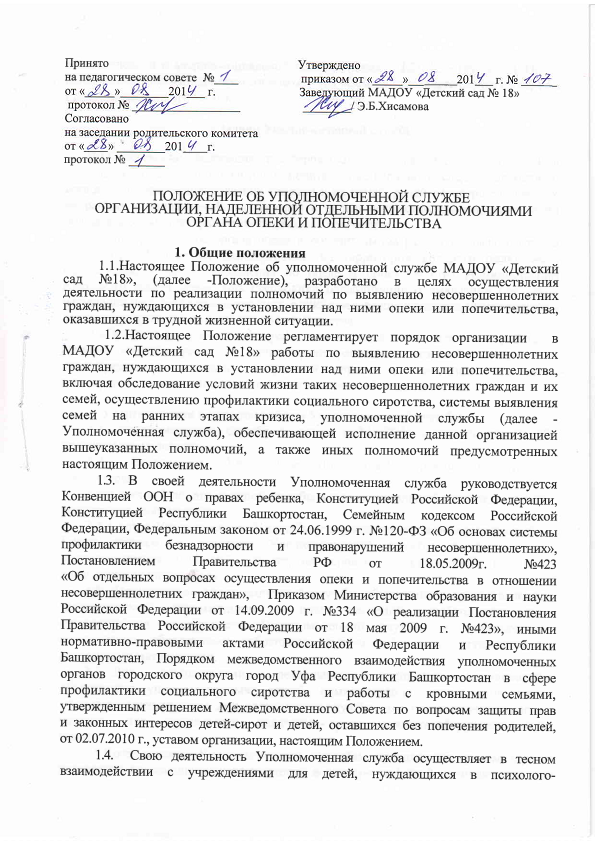 